ПРОЕКТ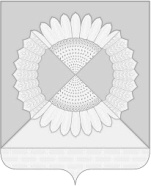 АДМИНИСТРАЦИЯ ГРИШКОВСКОГО СЕЛЬСКОГО ПОСЕЛЕНИЯ КАЛИНИНСКОГО РАЙОНАПОСТАНОВЛЕНИЕсело ГришковскоеО внесении изменений в постановление администрацииГришковского сельского поселения Калининского района от 20 ноября 2018 года № 134 «Об утверждении административного регламента предоставления муниципальной услуги «Выдача порубочного билета»В соответствии с Уставом Гришковского сельского поселения Калининского района, рассмотрев информационное письмо прокуратуры Калининского района от 08.02.2019 № 22-01/702, в целях приведения нормативного правового акта в соответствие с действующим законодательством, п о с т а н о в л я ю:1. Внести в постановление администрации Гришковского сельского поселения Калининского района от 20 ноября 2018 года № 134 «Об утверждении административного регламента предоставления муниципальной услуги «Выдача порубочного билета» изменения в прилагаемый в нему Административный регламент (далее - регламент):1.1. Пункт 1.3 подраздела 1 раздела I регламента изложить в следующей редакции:«1.3. Административный регламент не распространяется на зеленые насаждения, расположенные на земельных участках отнесенные к территориальным зонам специального назначения, зонам военных объектов, а также земельных участков, предоставленных гражданам для индивидуального жилищного строительства, ведения личного подсобного хозяйства, и участков, предоставленных садоводческим или огородническим некоммерческим товариществам, земельных участков, расположенных на особо охраняемых природных территориях и землях лесного фонда, земельных участков в составе зон сельскохозяйственного использования, занятых многолетними плодово-ягодными насаждениями всех видов (деревья, кустарники), чайными плантациями, питомниками древесных и кустарниковых растений, на отношения в сфере охраны зеленых насаждений, расположенных на особо охраняемых природных территориях, за исключением случаев проведения уходных работ за зелеными насаждениями (санитарная рубка, обрезка зеленых насаждений, заделка дупел и трещин.».21.2. В подразделе 7 раздела II регламента:а) пункт 7.1. изложить в следующей редакции:«7.1. Предоставление документов, необходимых в соответствии с нормативными правовыми актами для предоставления муниципальной услуги, которые находятся в распоряжении государственных органов, органов местного самоуправления и иных органов, участвующих в предоставлении муниципальной услуги не предусмотрено.»;б) пункты 7.2. и 7.3. исключить.1.3. Пункт 12.4 подраздела 12  раздела II регламента дополнить подпунктом 12.4.1. следующего содержания:«12.4.1. Если вырубка (уничтожение) зеленых насаждений производится на земельном участке, отнесенном к территориальной зоне сельскохозяйственного использования и предоставленном в пользование гражданину или юридическому лицу для сельскохозяйственного производства, субъект хозяйственной деятельности освобождается от обязанности платы за проведение компенсационного озеленения.»;1.4. В приложении № 2 к административному регламенту предоставления муниципальной услуги «Выдача порубочного билета» слова «Градостроительный план земельного участка» исключить.2. Обнародовать настоящее постановление в установленном порядке и разместить его на официальном сайте администрации Гришковского сельского поселения Калининского района в информационно-телекоммуникационной сети «Интернет»  http//www.grishkovskoe.ru.3. Контроль за выполнением настоящего постановления оставляю за собой. 4. Постановление вступает в силу со дня его обнародования.Глава Гришковского сельского поселения Калининского района                                                                             В.А. Даценкоот№3ЛИСТ СОГЛАСОВАНИЯпроекта постановления администрации Гришковского сельского поселения Калининского района  от  __________________ № _____«О внесении изменений в постановление администрацииГришковского сельского поселения Калининского района от 20 ноября 2018 года № 134 «Об утверждении административного регламента предоставления муниципальной услуги «Выдача порубочного билета»3ЛИСТ СОГЛАСОВАНИЯпроекта постановления администрации Гришковского сельского поселения Калининского района  от  __________________ № _____«О внесении изменений в постановление администрацииГришковского сельского поселения Калининского района от 20 ноября 2018 года № 134 «Об утверждении административного регламента предоставления муниципальной услуги «Выдача порубочного билета»3ЛИСТ СОГЛАСОВАНИЯпроекта постановления администрации Гришковского сельского поселения Калининского района  от  __________________ № _____«О внесении изменений в постановление администрацииГришковского сельского поселения Калининского района от 20 ноября 2018 года № 134 «Об утверждении административного регламента предоставления муниципальной услуги «Выдача порубочного билета»Проект подготовлен и внесен:Общим отделом администрации Гришковского сельского поселенияКалининского районаНачальник  отделаПроект согласован:Начальник финансового отдела администрации Гришковского сельского поселения Калининского районаТ.А. НекрасоваТ.Р. СинчилоТ.А. НекрасоваТ.Р. Синчило